Minutes: IEEE-SA P1666.1 SystemC AMS extensions Working Group meetingDate & Time: May 11, 2015, 17:00 CETMinutes taken by Martin BarnasconiAttendees:Sumit Adhikari, NXP SemiconductorsMartin Barnasconi, NXP SemiconductorsFabio Cenni, STMicroelectronicsJoe Daniels, Accellera Systems InitiativeKarsten Einwich, Fraunhofer IIS/EASPaul Floyd, AtrentaAgendaCall to order Roll call IEEE-SA patent policy and call for patents Approval of agenda Approval of previous meeting minutesSystemC AMS LRM technical documentation updateAOB Next meeting Adjournment 1. Call to orderMartin opens the meeting at 17.00 CET and welcomes the participants.2.Roll callEntities represented: NXP, ST, Fraunhofer, Accellera, Atrenta5 of 9 entities represented. Quorum achieved.3. IEEE-SA patent policy and call for patentsMartin presents a slides 1-4 of the IEEE patent policy. More information in
http://standards.ieee.org/board/pat/pat-slideset.pdfImportant note: There is a new IEEE patent policy (and slides) since March 15, 2015. Please get familiar with the new patent rules.For the call for essential patents there is no change in the procedure. The 4 (updated) IEEE slides are presented.Please study the IEEE-SA patent policy and patent related links:IEEE-SA Standards Boards Bylaws: http://standards.ieee.org/develop/policies/bylaws/sect6-7.html#6IEEE-SA Standards Board Operations Manual: http://standards.ieee.org/develop/policies/opman/sect6.html#6.3Material about the patent policy: http://standards.ieee.org/about/sasb/patcom/materials.htmlCall for Potentially Essential PatentsNone of the participants is personally aware of the holder of any patent claims that are potentially essential to implementation of the SystemC AMS standard.4. Approval of the agendaMotion to approve the agenda. Motion to approve: Joe. Second: Sumit. Agenda approved. 5. Approval of previous meeting minutesMinutes can be found here: http://www.eda.org/twiki/pub/P16661/January5%2c2015/p16661_minutes_2015_03_09.docx Motion to approve: Sumit. Second: Karsten. Paul abstains. Minutes approved.6. SystemC AMS technical documentation updateDraft P1666.1 SystemC AMS LRM available in IEEE stylesheet templateSource format DITA XML, generated PDF using FOP (DITA-OT flow)All clauses with formal language definitions have been implementedWork in progress: IEEE front pages, (Informal) annexes, glossary, notice, disclaimer, etc.The 2015-05-10 update contains9 of 12 change requests are implemented and can be reviewedTDF, LSF and ELN MoC now have their own chapter (reduced paragraph numbering levels to 4)Typography / IEEE stylesheet: More work than expected (and ongoing)Draft LRM available in private space on Twiki:http://www.eda.org/twiki/pub/P16661/MemberArea/P1666_1_LRM_DRAFT_20150510.pdfStatus of change request implementation:CR980: Initial value of vector – TODO: Write formal definitionCR1006/1061: remove hierarchical decoupling port - DONECR1036: Add sc_in/sc_out constructors - DONECR1046: rename phi0 -> psi0 - DONECR1053/1054/1055/1056/1059: remove argument names when not used in text  - DONECR1060: add ac_processing to text - DONECR1062: Semantics of delay changes – TODO: Write formal definitionCR1063: sca_module argument should be const-ref - DONECR1067: Initial value of CT port at t=0 - DONECR1070: Remove const-ness for argument for assignment operator= converter and decoupling output ports - DONECR1071: Define access function for ac and ac-noise simulation for the decoupling ports sca_out<T,SCA_CT/DT_CUT> - DONECR1072: Make read methods of converter ports and trace variable object consistent (non-const) TODO: NEEDS DISCUSSION/INPUTDetails in updated document: http://www.eda.org/twiki/pub/P16661/MemberArea/change_requests_scams_for_ieee_1666_1_v4.pdfSome examples how the change requests are implemented:Removed (red)
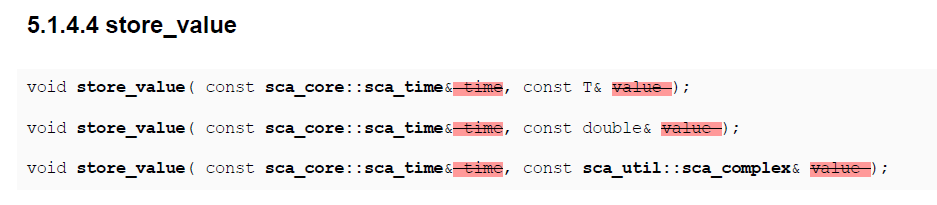 Added (green)
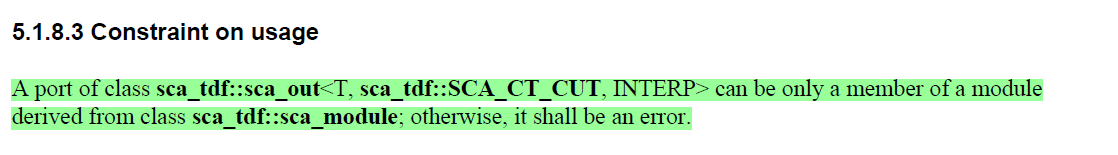 Changed (yellow)
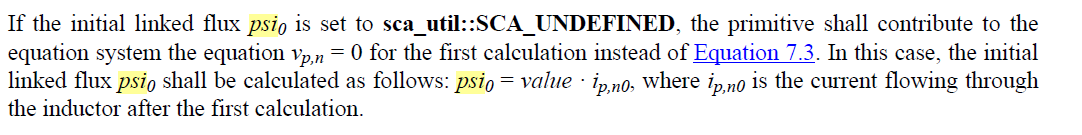 Anticipated timeline for P1666.1 LRMMay 11, 2015: First draft available; review can startJune 1, 2015: Second draft planned; all change requests implemented; 2nd round review; Freeze technical content/updateJuly 2015: Finalize IEEE typographical updates; August 2015: P1666.1 working group ballot to ratify the standardSept/Oct 2015: Transfer document to IEEE for formal balloting processDiscussion:Joe mentions that the formal ballot is done in IEEE-SA, and that the WG needs to ratify and transfer the standard beforehand.The current draft document does not yet fully comply to the IEEE stylesheet manual. Martin will work with Joe to resolve this.All members are requested to review the sections highlighted in red/green/yellow. More details can be found in the change request document.The open items need a formal definition, which will be proposed by Martin via the mailing reflector. Everyone is encouraged to give his feedback.  7. AOBAttendance tracking page on Twiki: http://www.eda.org/twiki/bin/view.cgi/P16661/AttendanceTrackingPlease let me know if your company attendance is not tracked correctlyAOB of the attendeesJoe: Next meeting on June 8 collides with DAC conference. Proposed to move the meeting to June 1. The team agrees.8. Next meetingJune 1, 2015 at 17:00h CET.
http://www.eda.org/twiki/bin/view.cgi/P16661/June1%2c2015Invite will follow.9. AdjournmentMeeting adjourned at 17.51h CET.